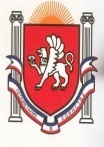 Республика КрымБелогорский   районЗуйский сельский совет10  сессия I созываРЕШЕНИЕ17 Марта  2015года                                                                                                            №  92Об утверждении положенияО музеях Зуйского сельского поселенияБелогорского района Республики КрымВ соответствии с Федеральным законом Российской Федерации от 06.10.2003 N 131-ФЗ "Об общих принципах организации местного самоуправления в Российской Федерации", "Основами законодательства Российской Федерации о культуре" от 09.10.1992 N 3612-1, Федеральным законом Российской Федерации от 26.05.1996 N 54-ФЗ "О музейном фонде Российской Федерации и музеях в Российской Федерации",  Уставом муниципального образования Зуйское сельское поселение Белогорского района Республики Крым,Зуйский сельский совет РЕШИЛ:1. Утвердить Положение о музеях Зуйского сельского поселения Белогорского района Республики Крым (приложение)2. Обнародовать данное решение на информационном стенде  в административном здании Зуйского сельского поселения3. Контроль за выполнением решения возложить на постоянную комиссию по образованию и науке,  культуре, спорту и молодежной политике,  здравоохранению и социальному обеспечению.Председатель Зуйского сельского совета – глава администрации Зуйского сельского поселения				А.А.ЛахинПриложение к решению 10 сессии Зуйского сельского совета № 92от 17.03.2015ПОЛОЖЕНИЕО МУЗЕЯХ ЗУЙСКОГО СЕЛЬСКОГО ПОСЕЛЕНИЯ БЕЛОГОРСКОГО РАЙОНА РЕСПУБЛИКИ КРЫМОбщие положения1.1. Настоящее Положение разработано в соответствии с Конституцией Российской Федерации, Гражданским кодексом Российской Федерации, Бюджетным кодексом Российской Федерации, Федеральным законом Российской Федерации от 6 октября 2003 года N 131-ФЗ "Об общих принципах организации местного самоуправления в Российской Федерации", "Основами законодательства Российской Федерации о культуре" от 9 октября 1992 года N 3612-1, Федеральным законом Российской Федерации от 26 мая 1996 года N 54-ФЗ "О музейном фонде Российской Федерации и музеях в Российской Федерации", 1.2. Положение разработано с целью регулирования вопросов создания музеев на территории Зуйского сельского поселения, сохранности культурных ценностей, находящихся в фондах музеев, поддержки и определения порядка управления музейными предметами и музейными коллекциями.Основные понятия2.1. В Положении применяются основные понятия в том же значении, что и в Федеральном законодательстве:музейное дело - отрасль информационной, культурно-просветительской деятельности, в задачи которой входят создание, развитие и поддержка музеев, формирование, обработка и обеспечение сохранности их фондов, обеспечение реализации прав граждан на доступ к культурным ценностям, хранящимся в музеях, подготовка кадров для музеев, научное и методическое обеспечение деятельности музеев;фонды музея - исторически сложившаяся научно-организованная совокупность хранящихся в музее предметов, музейных коллекций и научно-вспомогательных материалов, которые комплектуются систематически в соответствии с концепцией музея и гражданский оборот которых допускается только с соблюдением ограничений, установленных федеральным законодательством и законодательством автономного округа;муниципальный музей (далее "музей") - муниципальное учреждение культуры, созданное администрацией Октябрьского района для хранения, изучения и публичного представления музейных предметов и музейных коллекций;культурные ценности - предметы религиозного или светского характера, имеющие значение для истории и культуры и относящиеся к категориям, определенным в статье 7 Закона Российской Федерации "О вывозе и ввозе культурных ценностей";музейный предмет - культурная ценность, качество либо особые признаки которой делают необходимым для общества ее сохранение, изучение и публичное представление;музейная коллекция - совокупность культурных ценностей, которые приобретают свойства музейного предмета только будучи соединенными вместе в силу характера своего происхождения, либо видового родства, либо по иным признакам;хранение - один из основных видов деятельности музея, предполагающий создание материальных и юридических условий, при которых обеспечивается сохранность музейного предмета и музейной коллекции;публикация - одна из основных форм деятельности музея, предполагающая все виды представления обществу музейных предметов и музейных коллекций путем публичного показа, воспроизведения в печатных изданиях, на электронных и других видах носителей.3. Полномочия органов местного самоуправленияЗуйского сельского поселения3.1. К полномочиям Зуйского сельского совета в сфере музейного дела относятся:принятие нормативных правовых актов и осуществление контроля за их исполнением;осуществление иных полномочий, установленных федеральными законами и законами Республики Крым.3.2. К полномочиям администрации Зуйского сельского поселения в сфере музейного дела относятся:определение целей и приоритетов развития муниципальных музеев;организация и обеспечение исполнения нормативных правовых актов Зуйского сельского поселения принятие решений о создании, реорганизации, ликвидации муниципальных музеев; разработка и реализация целевых программ Зуйского сельского поселения в сфере музейного дела;осуществление иных полномочий, установленных федеральными законами и законами Республики Крым.4. Создание муниципальных музееви их деятельность на территории Зуйского сельского поселения4.1. На территории Зуйского сельского поселения могут быть созданы музеи в форме муниципальных учреждений культуры для осуществления культурных, образовательных и научных функций некоммерческого характера.4.2. Цели создания музеев:хранение музейных предметов и музейных коллекций;выявление и собирание музейных предметов и музейных коллекций;изучение музейных предметов и музейных коллекций;публикация музейных предметов и музейных коллекций и осуществление просветительной и образовательной деятельности.Создание музеев для иных целей не допускается.4.3. С целью реализации муниципальными музеями основных направлений их деятельности администрация Зуйского сельского поселения обеспечивает наличие:материально-технической базы, создающей условия для хранения и публичного показа музейных предметов и музейных коллекций;постоянного источника финансирования музеев.4.4. На территории Зуйского сельского поселения осуществляют деятельность муниципальные учреждения культуры «Зуйский историко-краеведческий музей». Учредителем является администрация Зуйского сельского поселения .4.5. Музеи создаются, реорганизуются, ликвидируются в порядке, установленном действующим законодательством Российской Федерации.4.6. Музеи могут осуществлять иную деятельность, не запрещенную законодательством Российской Федерации и соответствующую уставным целям деятельности музеев.4.7. Деятельность музеев направлена на эффективное использование фондов музея, для привлечения большего числа посетителей, повышения объема и качества услуг.4.8. Для эффективного использования фондов музеи муниципального района:разрабатывают и реализуют программы, проекты, планы и методики работы с разными категориями и группами посетителей;организуют научно-исследовательскую, культурно-образовательную, научно-методическую, информационно-справочную и иную работу в соответствии с уставными целями и задачами;осуществляют поиск предметов и коллекций, представляющих культурную ценность, получают и изучают сведения о таких предметах и коллекциях, обнаруженных другими лицами;обеспечивают сохранность, условия хранения и использования музейных предметов и музейных коллекций.Финансирование муниципальных музеевФинансирование музеев осуществляется за счет средств бюджета Зуйского сельского поселения в соответствии с утвержденной бюджетной сметой на очередной финансовый год. Управление музейными предметами и музейными коллекциями,находящимися в муниципальной собственности7.1. Музейные предметы и музейные коллекции, находящиеся в муниципальной собственности Зуйского сельского поселения, закрепляются за музеями на праве оперативного управления.7.2. Управление музейными предметами и музейными коллекциями, находящимися в оперативном управлении музеев Зуйского сельского поселения, осуществляется в порядке, предусмотренном законодательством Российской Федерации  и Республики Крым7.3. Музейные предметы и музейные коллекции, находящиеся в муниципальной собственности, приватизации и какому-либо отчуждению не подлежат, за исключением случаев утраты, разрушения либо обмена на другие музейные предметы и музейные коллекции в соответствии с установленным законодательством порядком.7.4. Включение музейных предметов и музейных коллекций в состав фонда, а также их исключение из его состава производятся в установленном законодательством порядке после проведения соответствующей экспертизы.7.5. При ликвидации музеев, за которыми на праве оперативного управления закреплены музейные предметы и музейные коллекции или переданы им в пользование и обеспечивающих хранение культурных ценностей, эти музейные предметы и музейные коллекции закрепляются нормативно-правовым актом администрации Зуйского сельского поселения за другими учреждениями и организациями культуры.7. Хранение, использование и учетмузейных предметов и музейных коллекций,находящихся в муниципальной собственности8.1. Музейные предметы и музейные коллекции, находящиеся в муниципальной собственности Зуйского сельского поселения, подлежат учету и хранению в соответствии с правилами и условиями, определяемыми Министерством культуры Российской Федерации, независимо от того, в чьем владении они находятся.8.2. Музеи, за которыми закреплены на праве оперативного управления музейные предметы и музейные коллекции, включенные в состав музейного фонда Зуйского сельского поселения, обязаны обеспечить:8.2.1. Физическую сохранность и безопасность соответствующих музейных предметов и музейных коллекций.8.2.2. Ведение и сохранность учетной документации, связанной с соответствующими музейными предметами и музейными коллекциями.8.2.3. Использование соответствующих музейных предметов и музейных коллекций в научных, культурных, образовательных, творческо-производственных целях.8.3. Передача прав на использование в коммерческих целях воспроизведения музейных предметов и музейных коллекций, включенных в состав музейного фонда муниципального района, находящихся в муниципальной собственности Зуйского сельского поселения, осуществляется музеями в порядке, установленном действующим законодательством.8.4. Производство изобразительной, печатной, сувенирной и другой тиражированной продукции и товаров народного потребления с использованием изображений музейных предметов, музейных коллекций, зданий, закрепленных за музеями на праве оперативного управления, объектов, расположенных на территориях этих музеев, а также с использованием их названий и символики осуществляется с разрешения главы администрации Зуйского сельского поселения.8.5. Основные учетные документы фонда подлежат бессрочному хранению и страховому копированию.8.6. Учет музейных предметов и музейных коллекций осуществляется музеями, в оперативном управлении или пользовании которых они находятся, с использованием специальной учетной документации, обеспечивающей возможность полной идентификации этих предметов и коллекций и содержащей сведения об их местонахождении, сохранности, форме использования и т.д.8.8. Правила учетной обработки музейных предметов и музейных коллекций (описания, измерения, маркировки и др.), условия хранения и обеспечения безопасности в соответствии с особой технологией изготовления, другой спецификой отдельных категорий данных предметов и коллекций, а также типовые формы основных учетных документов определяются инструкцией по учету и хранению музейных предметов и музейных коллекций, утверждаемой Министерством культуры Российской Федерации.8. Фонды муниципальных музеев9.1. Фонды музеев подлежат государственному учету и хранению в соответствии с правилами, предусмотренными действующим законодательством Российской Федерации.9.2. Культурные ценности, хранящиеся в музеях, не могут быть использованы в качестве обеспечения кредита или сданы под залог.9.3. Администрация Зуйского сельского поселения в отношении фондов музеев обеспечивает финансовые и иные условия, необходимые для их учета, хранения и использования, посредством выделения средств на их консервацию и реставрацию, охрану и безопасность.9.4. Музеи обеспечивают в отношении фондов музеев физическую сохранность и безопасность, ведение и сохранность учетной документации, использование их в научных, культурных и образовательных целях.9. Выявление музейных предметов и музейных коллекций10.1. Выявление предметов и коллекций, представляющих собой культурную ценность, осуществляется музеями путем поиска предметов и коллекций, представляющих собой культурную ценность, либо получения и изучения сведений о таких предметах и коллекциях, обнаруженных другими лицами.10.2. Сведения о предметах и коллекциях, представляющих собой культурную ценность, обнаруженных гражданами, юридическими лицами, органами местного самоуправления поселения, поступившие в музей, подлежат обязательному учету.10. Трудовые отношения,меры социальной поддержки работников музеев11.1. Трудовые отношения в коллективах музеев регулируются Трудовым кодексом Российской Федерации, Уставом учреждения, и другими нормативно-правовыми актами в соответствии с действующим законодательством Российской Федерации.11.2. Работникам муниципальных музеев Зуйского сельского поселения предоставляются меры социальной поддержки в соответствии с действующим законодательством Российской Федерации, и нормативно-правовыми актами администрации Зуйского сельского поселения.Председатель Зуйского сельского совета – глава администрации Зуйского сельского поселения				А.А.Лахин